Publicado en Santander el 05/11/2019 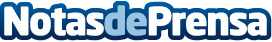 LUCA for Government y la gestión inteligente de la información en las Administraciones PúblicasCIC Consulting Informático invita a participar en el Webinar gratuito "El impulso que necesita la Administración Pública" el próximo 28 de noviembreDatos de contacto:LUCA for Government902261017Nota de prensa publicada en: https://www.notasdeprensa.es/luca-for-government-y-la-gestion-inteligente Categorias: Nacional Eventos E-Commerce Software Webinars http://www.notasdeprensa.es